~ ENG 3UI ~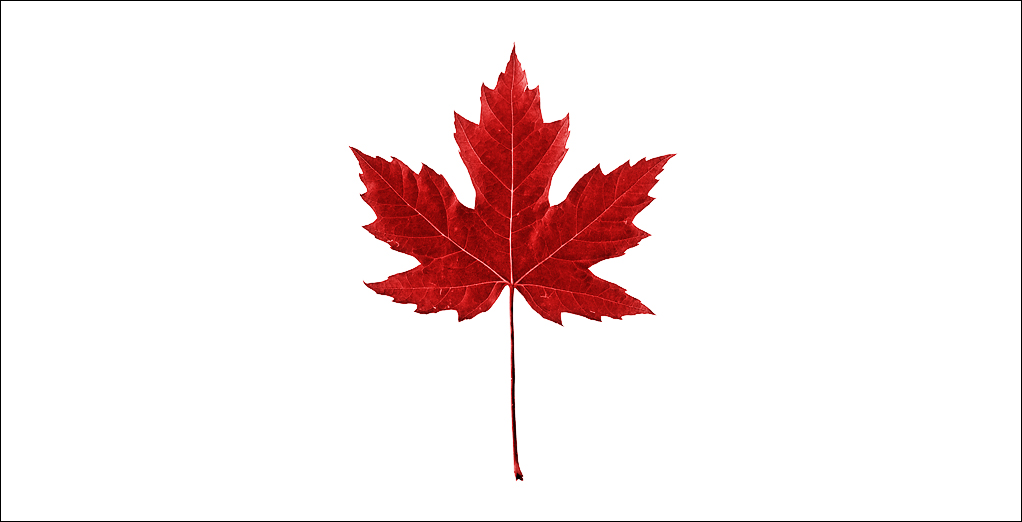 List of Canadian Authors for the Independent Study Below is a list of authors you may choose from for your Independent Study project. However, you are not restricted to these choices.  If you want to choose someone not on the list, be sure to have your choice approved by your teacher.NOTE: Only one student per author.Gail Anderson-DargatzMargaret AtwoodShauna Singh BaldwinJoan BarfootSandra BirdsellDavid BergenJoseph BoydenMorley CallaghanWayson ChoyAustin ClarkeLynn CoadyMatt CohenDouglas CouplandRobertson DaviesPatrick DeWittEmma DonoghueEsi EdugyanTimothy FindleyDavid GilmourBarbara GowdySara GruenWayne JohnsonKenneth J. Harvey Elizabeth Hay Steven HeightonFrances ItaniW. P. KinsellaJoy KogawaLesley KruegerLori LansensMargaret LaurenceMary LawsonAnnabel LyonColin McAdamAnn-Marie MacdonaldDavid MacfarlaneLinden MacIntyre Hugh MacLennonAlistair MacleodYann MartelAnne MichaelsRohinton MistryLisa MooreAlice Munroe Lilian NattelMichael OndaatjeAndrew PyperPaul QuarringtonNino RicciDavid Adams RichardsEmma RichlerMordecai RichlerEden RobinsonElizabeth RuthKerri SakamotoRobert J SawyerCarol ShieldsJohanna Skibsrud Eva StachniakTimothy TaylorMiriam ToewsJane UrquhartGuy VanderhaegheErika de VasconcelosM.G. VassanjiRichard WagameseRichard B. Wright